лица, принятого на обучение с даты, указанной в приказе о приёме воспитанника на обучение. 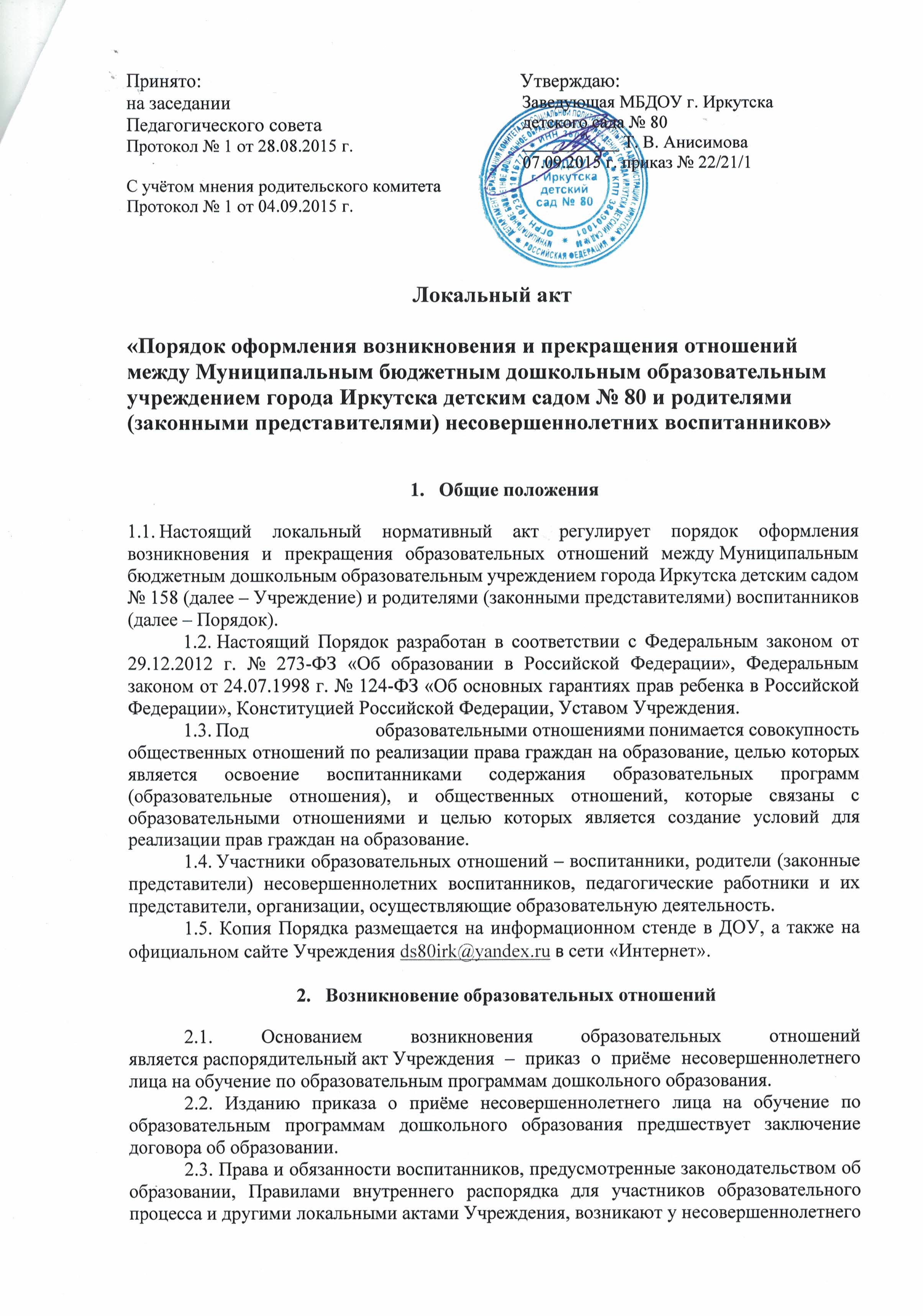 2.4. Приказ о приёме воспитанника на обучение издаётся с момента фактического прибытия в Учреждение. Договор об образовании    3.1. Договор об образовании заключается в простой письменной форме между Учреждением и родителями (законными представителями) несовершеннолетнего лица. 3.2. В договоре об образовании должны быть указаны основные характеристики образования, в том числе вид, уровень и (или) направленность образовательной программы (часть образовательной программы определенного уровня, вида и (или) направленности), форма обучения, срок освоения образовательной программы (продолжительность обучения). 3.3. Договор об образовании не может содержать условия, которые ограничивают права воспитанников или снижают уровень предоставления им гарантий по сравнению с условиями, установленными законодательством об образовании. Если условия, ограничивающие права воспитанников или снижающие уровень предоставления им гарантий, включены в договор, такие условия не подлежат применению. 3.4. Договор об образовании регистрируется в специальном журнале. Прекращение образовательных отношений 4.1. Образовательные отношения прекращаются в связи с отчислением воспитанника из Учреждения: в связи с получением образования (завершением обучения); досрочно. 4.2. Досрочное прекращение образовательных отношений осуществляется в следующих случаях: по инициативе родителей (законных представителей) несовершеннолетнего воспитанника, в том числе в случае перевода воспитанника для продолжения освоения образовательной программы в другое образовательное учреждение; по обстоятельствам, не зависящим от воли родителей (законных представителей) несовершеннолетнего воспитанника и образовательного учреждения, в том числе в случаях ликвидации образовательного учреждения, аннулирования лицензии на осуществление образовательной деятельности; при наличии медицинского заключения о состоянии здоровья воспитанника, препятствующего его дальнейшему пребыванию в Учреждении; при необходимости направления воспитанника в Учреждение иного типа с согласия родителей (законных представителей); в связи с невыполнением родителями (законными представителями) воспитанника условий договора об образовании, заключённого между ними и Учреждением. 4.3. Досрочное прекращение образовательных отношений по инициативе родителей (законных представителей) несовершеннолетнего воспитанника не влечет для него каких-либо дополнительных, в том числе материальных обязательств перед учреждением, если иное не установлено договором об образовании. 4.4 Основанием для прекращения образовательных отношений является приказ об отчислении воспитанника из Учреждения. Права и обязанности воспитанника, предусмотренные законодательством об образовании и локальными нормативными актами Учреждения, прекращаются с даты его отчисления из образовательного Учреждения.  4.5. Учреждение, его учредитель в случае досрочного прекращения образовательных отношений по основаниям, не зависящим от воли Учреждения, обязано обеспечить перевод воспитанника в другое образовательное учреждение, и исполнить иные обязательства, предусмотренные договором об образовании. 4.6. В случае прекращения деятельности Учреждения, а также в случае аннулирования у него лицензии на право осуществления образовательной деятельности, учредитель Учреждения обеспечивает перевод воспитанников с согласия родителей (законных представителей) несовершеннолетних воспитанников в другие образовательные учреждения, реализующие соответствующие образовательные программы.